Medlemskab af Støtteforeningen Værestedet Paraplyen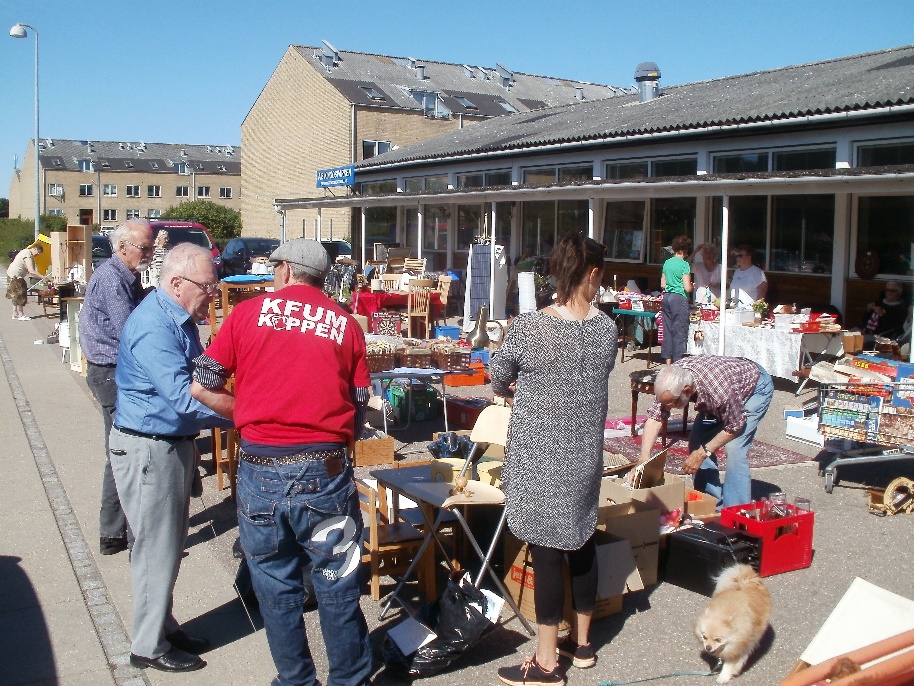 Kontingent 2021        ______100 kr.__________________________Arbejdernes Landsbank                                Konto.nr. 5333  0246927Navn :  _________________________________________________Adresse:________________________________________________Tlf nr. __________________________________________________Mail Adr: _______________________________________________Modtaget af.   ___________________________________________                             1.Bestyrelsesmedlem                  2.  Kasser.